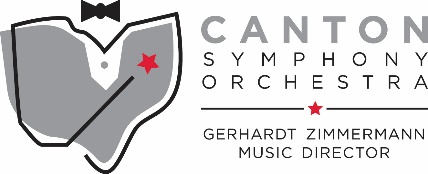 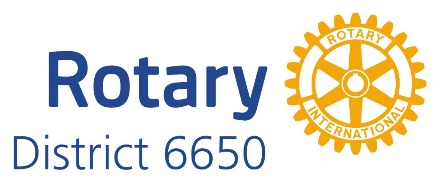 FOR IMMEDIATE RELEASEPresident & CEO of Canton Symphony to become
Rotary District 6650 District GovernorCANTON, OHIO (August 13, 2019) – The Canton Symphony Orchestra and Rotary District 6650 is pleased to announce that Michelle Mullaly, President & CEO of the Canton Symphony, has just been nominated to be District Governor in 2022. District Governors are selected for their proven strong leadership skills and decision making. During their year in office, clubs will look to them for leadership, support, and motivation as they carry out service projects and participate in Rotary programs. District Governors go through a rigorous application process. They must first be approved by their home Club, then selected through an interview process with past District Governors. All District Governors must have served as a President of their Club at least once and have been a member of Rotary for at least seven years. Rotary District 6650 covers 46 clubs in the North and Southeast side of Ohio from Steubenville to Youngstown. There are over 1,750 active Rotarians in the District.Michelle Mullaly has been President & CEO of the Canton Symphony since May 2011. Under her leadership, the Canton Symphony completed a $5.4 million capital campaign to build the Zimmermann Symphony Center. This facility, which was completed in 2014, is the home of the administrative offices of the Canton Symphony Orchestra. During her tenure, the symphony has commissioned and co-commissioned six new works for orchestra. They have collaborated with such world-renowned artists as Andre Watts, Sylvia McNair, Menahem Pressler, Wu Man, Joshua Roman and Béla Fleck and have partnered with many other organizations in Northeast Ohio. Michelle has created innovative programming including collaborations with local artists such as The Speedbumps and Matt Corey and the Divergent Sound Series in collaboration with 91.3 The Summit and local artists. Her outside-of-the-box programming ideas have drawn new audiences to concerts and has helped the organization receive national attention.Michelle holds a BA degree in Music History and Theory from Hiram College. She serves on Malone University’s President’s Advisory Council, the Leadership Stark County Alumni Board, as Treasurer for the boards of The Friends of the Summit (91.3 FM). She recently finished her term as President for the Rotary Club of Canton. In Rotary, her creation of the Oktoberfest fundraiser earned The Roland Luhman Community Award in 2016 and her Pack the Bus food project for Canton city school children earned The Bryce Kendall Club Avenue Award in 2018. She is a graduate of the 27th Class of Leadership Stark County and is a member of Woman's Impact, Inc. In November 2018, Michelle was inducted into the Stark County YMCA’s Women’s Hall of Fame and in 2012, YStark, a division of the Canton Chamber of Commerce, honored her as one of the top Twenty Under 40 leaders in Stark County. She lives in Bath Township with her three children: Benjamin, Nathan and Ryan and two golden retrievers named Henry and Bea.ABOUT CANTON SYMPHONYFounded in 1937, the Canton Symphony Orchestra is a fully professional ensemble and organization dedicated to performing concerts that enrich, educate and entertain residents of Stark County and beyond. The orchestra performs classical, holiday, and a variety of educational programs in Umstattd Performing Arts Hall, 2323 17th Street NW, Canton, Ohio, as well as other venues in Stark County. For more information, please visit www.cantonsymphony.org or call (330)452-2094. Administrative offices are located at the Zimmermann Symphony Center 2331 17th Street NW, Canton OH 44708.ABOUT ROTARY DISTRICT 6650Rotary District 6650 is one of 535 districts of Rotary International.  District 6650 represents Rotary Clubs in east-central Ohio spanning ten counties.  The first clubs in the district were founded in 1915.  The clubs of the district provide "Service Above Self" across their communities and participate in the global humanitarian work of Rotary International: promoting peace; fighting disease; providing clean water, sanitation and hygiene; saving mothers and children; supporting education and growing local economies.###CONTACT:Michelle Mullaly, Canton Symphony330-452-3434 x603mmullaly@cantonsymphony.orgLauri Coy, Rotary District 6650330-452-2882info@cantonrotary.org